Załącznik Nr 1 Sołectwa SpóleSołectwo Brzózki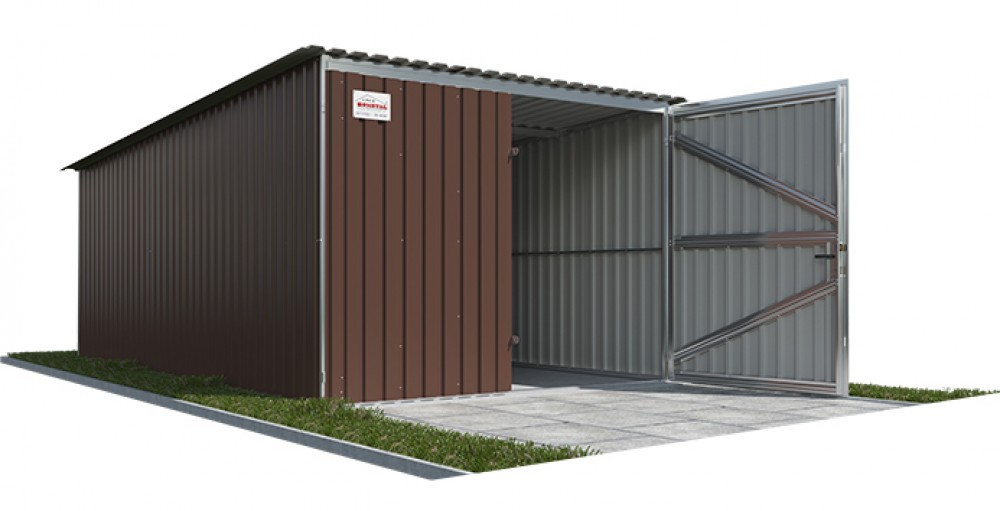 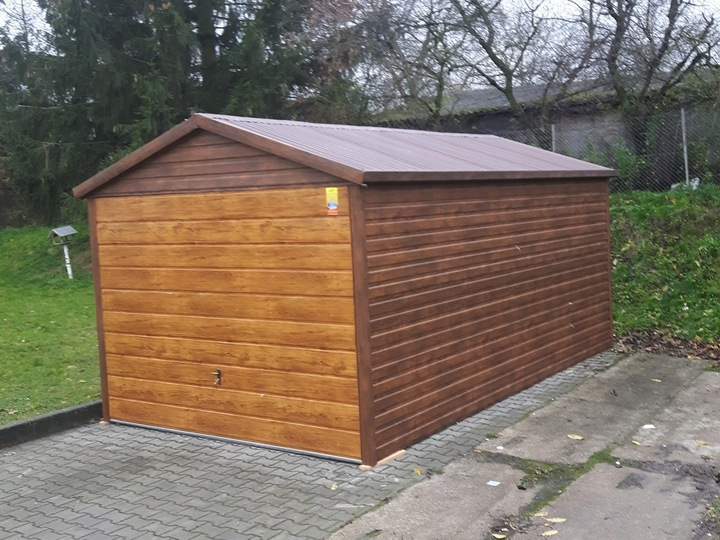 Sołectwo Kolonia Osiek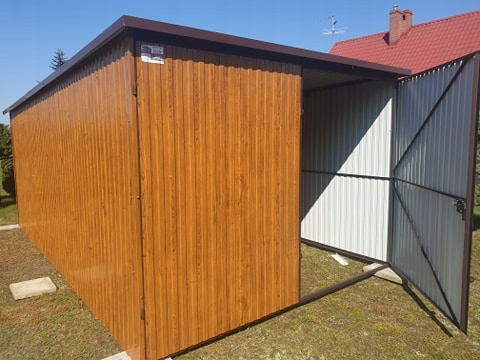 Sołectwo Pędziwiatry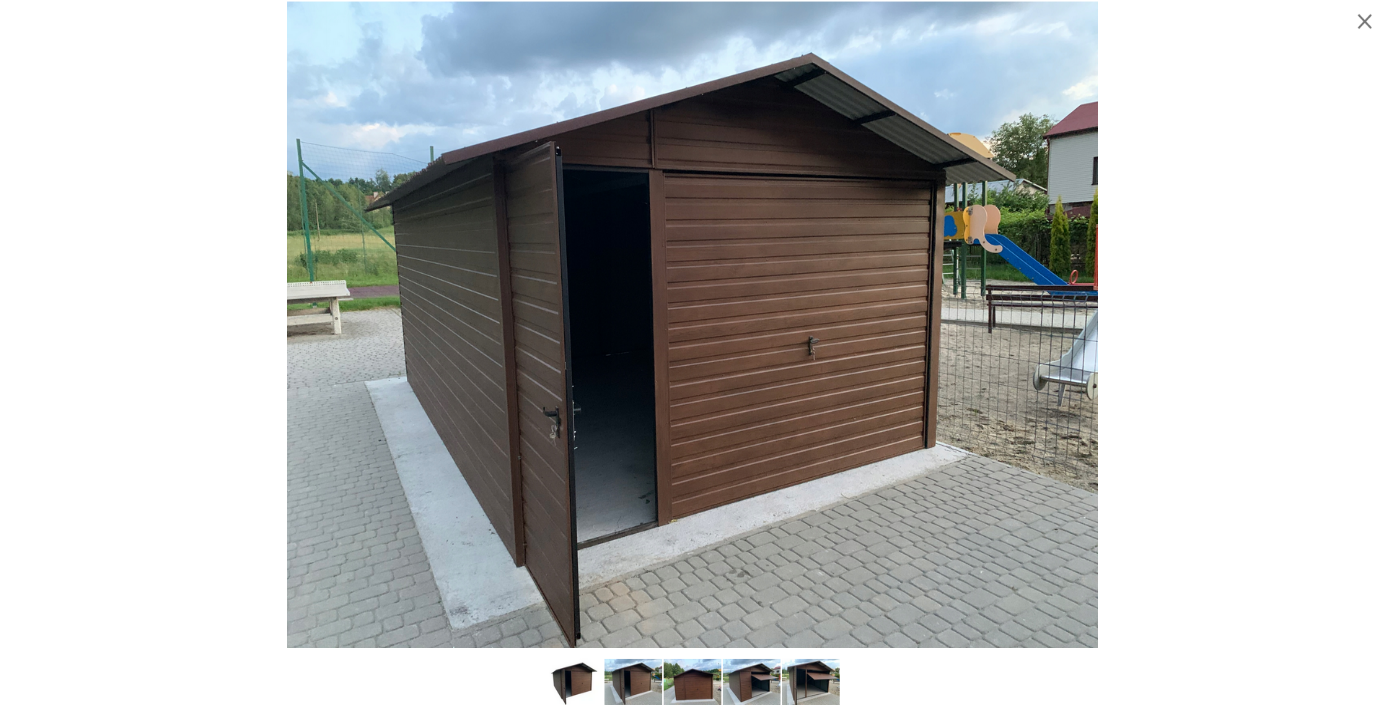 